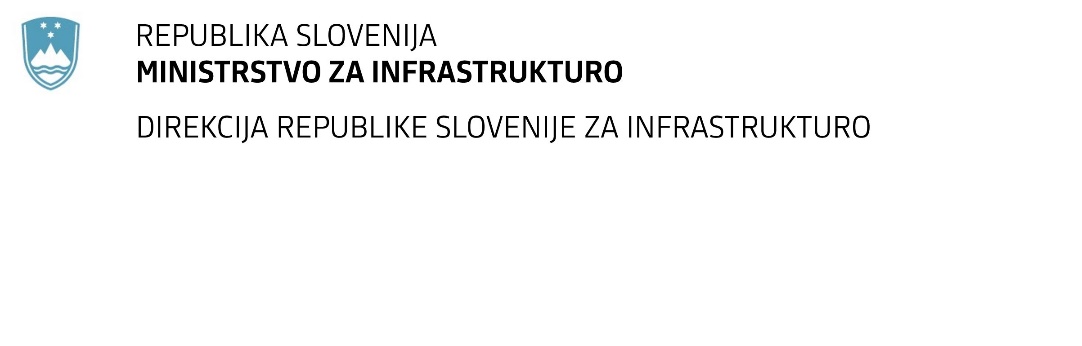 SPREMEMBA RAZPISNE DOKUMENTACIJE za oddajo javnega naročila Obvestilo o spremembi razpisne dokumentacije je objavljeno na "Portalu javnih naročil" in na naročnikovi spletni strani. Na naročnikovi spletni strani je priložen čistopis spremenjenih dokumentov. Obrazložitev sprememb:Spremembe so sestavni del razpisne dokumentacije in jih je potrebno upoštevati pri pripravi ponudbe.Številka:43001-93/2021-01oznaka naročila:A-85/21 G   Datum:17.05.2021MFERAC:2431-21-000411/0Ureditev centralnega krožnega križišča Trebnje na R2-448/0220 od km 2,150 do km 3,310Naročnik objavlja korigirana Navodila za pripravo ponudbe v alineji c), točke 3.2.3.5, poglavja 3 POGOJI IN MERILA ZA IZBOR PONUDB. 